 	     15. základní školy v Plzni    	   za školní rok 2009/2010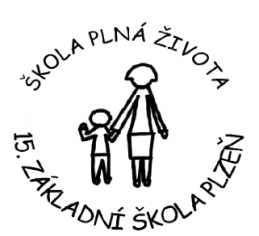 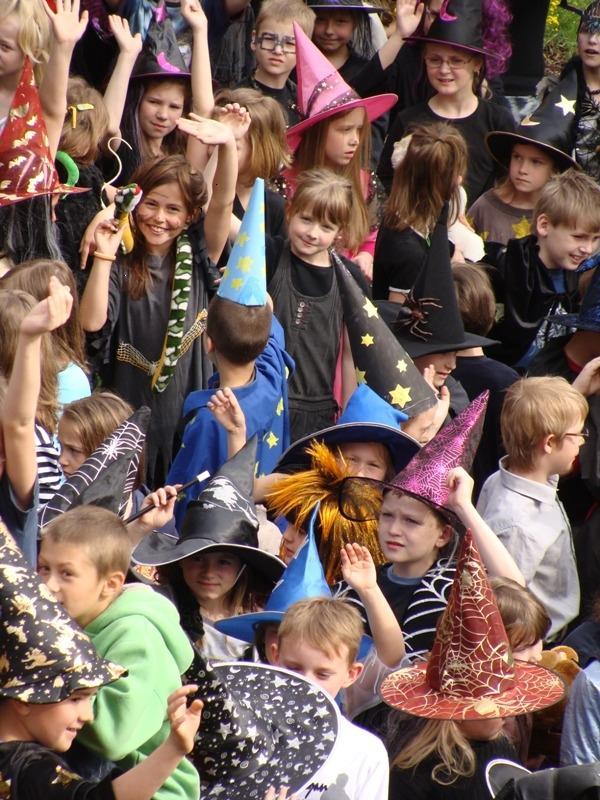 OBSAH  VÝROČNÍ  ZPRÁVY: Charakteristika školy						str. 3 - 5  Personální zabezpečení školy				str. 5 - 6  Přijímací řízení a další zařazení absolventů škol		str. 6  Výsledky výchovy a vzdělávání žáků			str. 7  Prevence sociálně patologických jevů			str. 7 - 9  Nadstandardní aktivity					str. 10 - 15  Údaje o výsledcích inspekce provedené ČŠI		str. 15  Výkon státní správy						str. 16  Spolupráce školy při plnění úkolů ve vzdělávání		str. 16 - 19  Hospodaření školy za kalendářní rok 2009			str. 19 - 20   Přílohy:    Fotografie pedagogického sboru	Pamětní a účastnické listyPrezentační materiály školyPozvánky na akce pro veřejnostPoděkování školeÚspěchy v soutěžích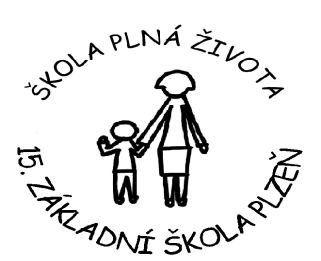   15. základní školy v Plzni za školní rok 2009/2010Tato výroční zpráva je zpracována v souladu se zákonem č. 561/2004 Sb. a vyhláškou č.15 2005/Sb. ve znění pozdějších předpisů, na základě osnovy požadované zřizovatelem, doplněná o další údaje a informace o činnosti a aktivitách školy. Charakteristika školy   Název školy 15.základní škola Plzeň, Terezie Brzkové 33-35, příspěvková organizace úplná adresa: 15.základní škola Plzeň, Terezie Brzkové 33-35, 318 00 PlzeňIČO: 68784619telefonní spojení: 378027362faxové spojení: 377380260e-mailové spojení: pavelkovaso@zs15.plzen-edu.czředitel školy: Mgr. , Zábělská 156,  312 00 Plzeňwebové stránky školy: www.zs15plzen.cz    Poslední zařazení v rejstříku škol Poslední aktualizace ze dne 15.10.2007, č.j. ŠMS/4899/07 s účinností od 15.10. 2007   Seznam pracovišť Vzdělávací program 1.5  Součásti školy 1.6	Typ školy - úplná15. ZŠ je plně organizovanou školou s 1.-9.ročníkem, spojené ročníky ve školním roce   2009/2010:  5.ročník na odloučeném pracovišti v Křimicích1.7	 Spádový obvod školyPlzeň ÚMO 31.8  	Speciální třídy1.9  	Individuálně integrovaní žáci podle druhu zdravotního postiženíMateriálně technické zajištění školy15.ZŠ je umístěna na západním okraji třetího obvodu města Plzně, v klidné části skvrňanského sídliště, obklopena rozlehlou školní zahradou. Hlavní budova je tvořena čtyřmi pavilony. Rozsáhlý venkovní areál, jehož součástí je i školní zahrada a několik hřišť,  umožňuje výuku v přírodě, práci na školní zahradě, sportovní vyžití a další herní, vzdělávací a relaxační aktivity žáků.  Škola je velmi dobře vybavena, kromě kmenových tříd je pro výuku využívána odborná učebna fyziky, chemie, přírodopisu, výpočetní techniky, cizích jazyků, pracovního vyučování, výtvarné  a hudební výchovy ( keramická dílna s pecí a hrnčířským kruhem, dvě  hudebny, zrcadlový sál ).  K dispozici má škola i dvě interaktivní tabule. Školní počítačová síť je rozvedena po celém komplexu  školy, všechny třídy i kabinety učitelů jsou vybaveny PC. Žáci i učitelé mají možnost využívat informační  centrum, kde je možné vyhledat informace elektronicky nebo si zapůjčit literaturu v knihovně. Pro mladší žáky je k dispozici ještě další žákovská knihovna spojena s čítárnou a audiovizuální projekcí. Výuka tělesné výchovy probíhá ve třech tělocvičnách a víceúčelovém hřišti s umělohmotným povrchem.Výuku estetických předmětů pozitivně ovlivňuje i okolnost, že v části areálu školy je umístěna ZUŠ, která je žáky navštěvována v rámci zájmové činnosti.Součástí školy je školní družina umístěná v pavilonu 1. stupně a školní jídelna, která se nachází v samostatném objektu v areálu školy.Odloučené pracoviště v Křimicích se nachází v dlouhodobě pronajatých prostorách Střední průmyslové školy dopravní. Tato budova je umístěna v klidné části pátého plzeňského obvodu.  Výuka probíhá ve čtyřech  učebnách, z nichž jedna je vybavena čtyřmi počítači a jedna multimediálním projektorem. V letošním školním roce se nám podařilo počítačové vybavení odloučeného pracoviště částečně obnovit. K dispozici je též prostor pro jedno oddělení školní družiny, kancelář pro vedoucí učitelku, sborovna a kabinet pro učitele. Výuka tělesné výchovy probíhá v tělocvičně SPŠD a na venkovním hřišti. 1.11	Školská rada Školská rada byla založena 1.1.1999 s dvanácti členy.Pravidelně se schází minimálně 3x ročně. 2.	Personální zabezpečení školy  Přehled o zaměstnancích školy* lomené číslo:  fyzický stav/přepočtený stav Kvalifikovanost pedagogických pracovníků ve školním roce 2009/2010 Věkové složení pedagogických pracovníků ve školním roce 2009/2010  Výuka vedená odborně způsobilým učitelem Další vzdělávání pedagogických pracovníkůPřijímací řízení a další zařazení absolventů škol3.1  Zápis žáků do 1.třídy3.2  Absolventi školy a jejich další uplatnění po ukončení povinné školní docházkyKurzy k doplnění základního vzdělání ve školním roce 2009/2010Výsledky výchovy a vzdělávání žákůProspěch žáků (stav k 31.8.)počet žáků plnících PŠD zvláštním způsobem zahrnout zvlášťChování žákůDocházka žáků (celkem za školní rok)   Přehled volitelných a nepovinných předmětůVolitelné předměty:	Seminář z matematiky			Seminář z fyziky			Cvičení v českém jazyce		Praktický zeměpis		Užité výtvarné techniky		Hlasová výchova		Informatika			Pohybové aktivityNepovinné:Sborový zpěv	Hra na zobcovou flétnu5.   Prevence sociálně patologických jevůPrimární prevence je do školního vzdělávacího programu naší školy začleněna tak, že se stala přirozenou součástí školních osnov a výuky jednotlivých předmětů.	Cílem minimálního preventivního programu je ve spolupráci s rodiči formovat takovou osobnost žáka, která je s ohledem na svůj věk schopna zvládat základní sociální dovednosti, vyhodnocovat problémy a řešit je přiměřeně dané situaci bez vážných následků pro svůj další život.Cílem prevence je předcházet projevům sociálně patologických jevů na naší škole. V případě jejich zjištění zamezit jejich dalšímu šíření.Program na druhém stupni plynule navazuje na minimální preventivní program na prvním stupni. Metodici  prvního  a druhého stupně úzce spolupracují při objednávání akcí a řešení vážných negativních jevů.Na prvním stupni se soustředíme především na aktivity zaměřené na předcházení rizikových jevů v chování žáků, na jejich rozpoznání a zajištění včasné intervence.   Na druhém stupni se již řeší konkrétní případy a situace. Jednotlivé programy jsou cíleně zaměřeny na určitý věk  žáků a nebo na konkrétní  třídu.	Za velmi důležitou považujeme spolupráci s rodiči. Rodiči jsou na začátku nového školního roku seznámeni s řádem školy a mají možnost prostudovat si  MPP.  Vedení školy, výchovné poradkyně a  metodici  prevence jsou rodičům  k dispozici při konzultačních hodinách.Rodiče by měli  být v pravidelném kontaktu s třídním učitelem. Tuto možnost škola zajišťuje  třídními aktivy a konzultačními dny. V případě jakéhokoliv problému jsou rodičům všichni pedagogové k dispozici i mimo konzultační hodiny. S rodiči integrovaných žáků, kteří požádají o možnost vzdělávaní svého dítěte podle IVP,  třídní učitel v září zpracuje plán a během roku ho s rodiči doplňuje a konzultuje.Při řešení krizových situací je rodičům vedením školy a výchovným poradcem nebo metodikem prevence poskytnut kontakt na odbornou pomoc a navržen další postup. Rodiče jsou informováni o nadstandartních aktivitách školy a mají možnost se v případě zájmu těchto akcí zúčastnit (besedy s odborníky, výlety, výstavy, koncerty, akademie....). Ve škole již několik let funguje parlament školy vedený zkušeným pedagogem. Zástupci tříd zde mohou přednášet své návrhy na zlepšení prostředí a klimatu školy, řeší se zde i otázky výuky  nebo akce, při kterých zástupci našich žáků reprezentují školu (Stonožkové hnutí, ...).Na  prvním i druhém stupni fungují  dvě  schránky důvěry jako prostředek diskrétní komunikace – výběrem schránky je pověřen zástupce ředitele školy. Případný daný problém je podle závažnosti řešen přiměřeným způsobem. 	Telefonní čísla linky bezpečí jsou vyvěšena ve třídách, popřípadě je žáci mají zapsány v žákovské knížce. Další důležité kontakty jsou uloženy u vedení školy, VP nebo MP.Přiměřené represe jsou stanoveny v řádu školy, se kterým jsou žáci seznámeni při třídnické hodině a rodiče mají možnost se s ním seznámit v budově školy nebo na internetových stránkách naší školy.Škola při záležitostech překračují rámec školy nebo v případě, kdy má ohlašovací povinnost, spolupracuje s PPP Plzeň – město, SVP v Plzni, pracovnicemi SPODu, Městskou policií, vedoucím metodikem prevence pro město Plzeň a orgány (podle vyhlášky č.72/2005 MŠMT).Ke zjištění úrovně primární prevence sloužil pro školní rok 2009/2010 dotazník pro rodiče i pro žáky, který měl za cíl stanovit priority, na které se musíme zaměřit.Následně byl pro naši školu vypracován plán minimální prevence. Byly stanoveny konkrétní cíle a ukazatele jejich plnění. Celý program jsme vypracovali spolu s pracovníky Národní protidrogové centrály.  MPP je  každoročně realizován samotnými učiteli ve spolupráci s metodiky školní prevence a oslovenými odborníky. MMP je na konci školního roku vyhodnocován metodiky školní prevence a výsledky jsou konzultovány s vedením školy.Školních metodik primární prevence zajišťuje veškeré preventivní programy a služby. Poskytuje materiální zabezpečení pro ostatní učitele, informuje o novinkách v této oblasti, zajišťuje odbornou literaturu. Prostřednictvím učitelů předává materiály a informace pro rodiče. Rodiče transparentní formou informuje o plnění minimálního preventivního programu. Prezentuje MMP naší školy na webových stránkách a v  jiných médiích. Rodičům i ostatním pedagogům je k dispozici v konzultačních hodinách a po domluvě kdykoliv.Konkrétní  programy a projektyVelmi jsem  využívali služeb PPP KAPEZET.  Její pracovníci nám poskytovali materiální zabezpečení, realizovali u nás na škole několik konkrétních programů a velmi ochotně přistoupili k přednášce pro rodiče k tématu „Šikana“.
	Metodik primární prevence se účastnil oblastního setkání metodiků města Plzně. Z těchto setkání byly zpracovány konkrétní materiály jako například Krizový plán pro řešení šikany.	Národní protidrogová centrála ČR- Malá policejní akademie pro 6.-9. třídu, přednáška o návykových látkách Ajax- preventivní program  Policie ČR (2.-5. třída) Bezpečně ve městě- interaktivní besedy s  Městskou policií ( 1.- 5. třída) Bezpečný internet – interaktivní beseda -  obvodní knihovna  Skvňany (3. třídy) Záchranný  kruh – webové stránky zaměřené na všechny oblasti prevence rizikových jevů S tebou o tobě (dospívání) pro dívky  (8.a 9.ročník) – Procter § Gamble p.Kalátová       Domácí násilí (8.ročník) – beseda s policií Láska ano, děti ještě ne (9.ročník) Besip „Action tour“ (9.ročník) Návykové látky (9.ročník)  - beseda s policií Ilegální drogy (8.ročník) - beseda s policií Šikana, trestní zodpovědnost (6.ročník) - beseda s policií P-program (6.B) – P- centrum Sociometrie (7.B) – P- centrum Primární  prevence kriminality  - beseda s policií Nácvik rychlého opuštění budovy – ukázka práce hasičů a záchranné služby Zdravověda pro 6.ročníky (tématický den) - SZŠLegální drogy (6.ročník) – beseda s policiíOS Totem - Preventivně. sociální programy PětP, Kompas OS Harmonia Universalis - Sezame, otevři seRealizovali jsme také výstavu  Dětská práva organizovanou Úřadem vlády - vládní kampaň Stop násilí na dětech,  nadace Naše dítě.Zúčastnili jsme se výtvarné soutěže s tématem Namaluj mi právo  vyhlášené Evropskou komisí pro mládež. Zažádali jsem o zaregistrování škol v Evropské akci o drogách –EAD.Škola zorganizovala sportovní akci Preventan cup.Byl vypracován projekt v rámci vyhlášení grantu krajským úřadem Plzeňského kraje. Projekt byl zpracován na téma: Podpora primární prevence sociálně patologických jevů. Grant nám byl přiznán a částka bude využita na preventivní programy pro první stupeň. Ve školním roce 2009/2010 byly řešeny tyto konkrétní případy:stupeň:  žádný z případů nevyžadoval řešení ze strany odborníků, či jiných organizací. stupeň: 7 výchovných komisí, záškoláctví: u 5 žáků byla řešena neomluvená absencekouření: byl řešen 1 případ kouření v areálu školyšikana: byly šetřeny 2 případy, kdy se žáci domnívali, že jde o šikanu – podle vyšetřování pedagogů (ZŘ, VP, TU a MP, rodiče) a po konzultaci s kraj. metodikem prevence p.Eisenvortem se o šikanu v pravém slova smyslu nejednalodrogová závislost: v prostorách školy se nevyskytovalaprojevy intolerance: byly ojediněle zaznamenány, řešeny na úrovni tř. učiteleSVP: na pobyt umístěn jeden žák, 4 byli v ambulantní péčitřída 6.B – P-program, třída 7.B – Sociometrieběhem celého školního roku probíhají v případě problémů okamžitá jednání s rodičižáci 9.ročníku upořádali pro žáky nižších ročníků zábavná dopoledneNadstandardní aktivity   Zájmová činnost organizovaná školou   Mimoškolní aktivityJednorázové akce pedagogů s dětmiZimní sporty – lyže, brusleníBesedy exkurze, výlety, zájezdy Soustředění DPS Mariella Slavnostní rozloučení s absolventy  5. a 9. tříd.Školička pro budoucí prvňáčky – 2 měsíční projektŠkola nanečisto – akce pro předškolákyPasování na čtenáře – oslava čtenářů 1.tříd Sportovní týden pro žáky druhého stupně Tématické dny 1. a 2.st., ProjektySpolečné akce dětí s rodiči Hledání velikonočního vajíčka na školní zahradě – 1. roč.Dětská pouť – OP Křimice Literární soutěž pro děti a rodičeSportovní odpoledne pro 4. a 5. třídyTurnaj v sudoku Besedy s Policií ČR Tuzemský jazykový pobyt žáků 5. roč.Zahraniční jazykově poznávací pobyt žáků 6. a 7.. roč. do AnglieŠkola v přírodě – 4. a  5. třídyPlavecká štafeta 4. a 5. třídKoncerty DPS Mariella:  v SRN, v Praze, v Plzni u příležitosti Vánoc, Švýcarsko, PolskoKoncerty DPS Berušky a Sluníčka: při akcích školy, pro důchodce,                                                     pro MŠ, o Vánocích- Nám. Rep., kostely, Rychnov nad Kněžnou, PísekHudební skupiny J. Krčka a DPS KOMÁR – absolventi 15. ZŠ hudební veřejné                                                      vystoupení ve Skvrňanech“ Mladá muzika“ Návštěvy kulturních akcí a vlastní kulturní akcePořady pro děti a mládež z nabídky Kulturního střediska EspritDivadlo Alfa, Divadlo J.K.TylaFilmový klub – FilmákVýstavy, výchovné koncerty, Anglické divadlo Spolupráce s veřejnou knihovnou – knihovnické lekceKulturní pořady v M klubuO Lesíčkovi  - pohádka na ekologické téma ( divadlo Jonáš )Představení dramatického kroužku 15. ZŠPivovarské muzeum : Jak se staví město, Jak se žilo ve středověkém městě  - 5. roč.ZOO Plzeň Akce uspořádané pro obec a veřejnost Koncerty DPS Berušky, Sluníčka a Mariella – koncerty v České republice i v zahraničí                          koncerty pro plzeňskou veřejnost - řada vánočních,jarních a letních koncertů Mladá muzika  - 3. ročník – vystoupení hud. skupin 15.ZŠ pro veřejnostVýstava výtvarných dětských prací Besídky pro mateřské školy a pro rodiče, besedy s rodiči předškoláků v MŠM-klub: Představení pohádky " Princové jsou na draka" dramatického kroužkuHumanitární akcedlouhodobé zapojení do Hnutí na vlastních nohou – Stonožková škola ( různé formy humanitárních sbírek a projektů )podpora veřejné sbírky projektu Šance – První preventivní a humanitární program pro komerčně sexuálně zneužívané děti a mládež a oběti obchodování s lidmipravidelná účast v Srdíčkovém dnu, který pořádá občanské sdružení Život dětem ve spolupráci s Klubem rodičů účast v projektu Diecézní charity Plzeň Adopce na dálku účast v Tříkrálové sbírceúčast v projektu na podporu hipoterapiesponzorství pro ZOO Plzeň - želva ostruhatá sbírka pro psí útulek na Valšespolupráce s CPK Chrpa spolupráce s o.s. Píšťalka   Účast v soutěžíchSoutěže organizované 15. ZŠregionální - Karlovarský skřivánek – pěvecká soutěž  korespondenční soutěž v matematice KORMATokresní - Matematická olympiádaokresní přebor - šachy krajský přebor – šachyobvodní – recitační soutěž městské a krajské kolo  volejbalové soutěže – SK 15. ZŠokresní kolo PythagoriádyPreventan cupÚř = úspěšný řešitelV rámci podpory environmentálního vzdělávání se naše škola zapojila do 16. ročníku ekologické sběrové soutěže Českých sběrných surovin. Této soutěže se zúčastnilo celkem 32 324 žáků ze 127 základních škol v ČR Kompletní podrobné celorepublikové výsledky k dispozici na internetových stránkách www.sber-suroviny.czCelkové vyhodnocení v rámci ČR: ve sběru papíru jsme se umístili na 8. místě  v ČR (kategorie mimopražských škol )ve sběru víček z PET lahví jsme se umístili na 11. místě  v ČRve sběru hliníkových obalů jsme se umístili na 3. místě v ČR15.6. 2010 se 5 žáků naší školy s paní učitelkou zúčastnilo slavnostního vyhodnocení a předávání cen vítězným školám ve Velkém zasedacím sále Nové radnice Magistrátu hlavního města Prahy6.4.   Účast školy v mezinárodních programech  – mezinárodní spolupráce      V rámci projektu Comenius spolupracuje naše škola s finskou, norskou a německou základní školou. Společným tématem Healthy way of life – Zdravý životní styl. 	Informace o projektu a společných aktivitách na internetovém portálu  Blog  http://ourhealthywayoflife.wordpress.com/ )  Další informace viz bod 10. Spolupráce se zahraničními partnery  Partnerství se školami v zahraničíSpolupráce s Realschule v Burgkuntadtu, NěmeckoDalší informace viz bod 10. Spolupráce se zahraničními partnery  Přehled školou zrealizovaných a předložených projektů  financovaných   z cizích zdrojůI. Údaje o zpracovaných projektech do grantů:OŠMT MMP – 	podáno 6 žádostíÚMO Plzeň 3 – 	podány 3 žádostiKÚ PK – 		podána 1 žádostESF - OPVK – 	podána 1 žádostNAEP Comenius	podána 1 žádostNadace ČEZ		podána 1 žádostNadační fond Zelený poklad – 2 žádostiCelkem podáno:		15 žádostí o grant nebo příspěvekII. Úspěšné granty:Nadační fond Zelený poklad	 – 1 projektNAEP 	Comenius	 	 - 1 projekt	OŠMT MMP			-  6 projektůÚMO Plzeň 3			-  1 projektVýchovné poradenství Péče o žáky se speciálními vzdělávacími potřebami – po dohodě s rodiči, TU a všemi pedagogickými pracovníky je žákovi navrženo  vyšetření v PPP, podle doporučení PPP je dále připraven na školní rok IVP, pokud o něj zákonný zástupce požádá. Na 1. stupni je ANP realizován v dopoledních hodinách po třídách  a probíhá inkluzivní vyučování v běžné výuce. Na druhém stupni  již neprobíhá ANP, ale práce podle IVP pokračuje v běžné výuce. Počet žáků se speciálními vzdělávacími potřebami se během školního roku stále mění (60-70 žáků) Na 1. stupni pracujeme s jedním nadaným žákemProběhlo 6 výchovných komisí – řešeno záškoláctví, neomluvená absence, problémy v chování žáků, u jednoho žáka byla řešen velmi častá omluvená absenceBěhem celého školního roku probíhají v případě problémů okamžitá jednání s rodičiByl řešen 1 případ kouření žáků v areálu školyProjevy intolerance – byly ojediněle zaznamenány, řešeny na  úrovni  TUVandalismus – řešeno několik poničených dveří, parapetů, poliček, lavic (řešeno částečnou úhradou opravy od žáků, kteří to způsobili)Žáci s výukovými a výchovnými problémy jsou sledováni  vedením školy, TU, VPPomoc starších spolužáků – žáci 9. ročníků uspořádali pro žáky nižších ročníků zábavná dopoledneRealizované programy a akceS tebou o tobě (dospívání) pro dívky 8. a 9. ročníkDomácí násilí – 8. ročníkLáska ano, děti ještě ne – 9 ročníkBesip „Action tour“ – 9. ročníkNávykové látky – 9. ročníkP-Program – 6.BSociometrie – 7.B, 5.AZahajovací pobyt – 5.AJak se správně chovat, spayerství – divadlo Ve Tři – 4. a 5. ročníkyZdravověda pro 6. ročníky – tématický den Nácvik rychlého opuštění budovy – ukázka práce hasičů a záchranné služby Na škole fungují 2 schránky důvěry Spolupráce s PPP, SPC, policií, SPODS PPP  - Podáno celkem 58 žádostí na vyšetření, poslední vyšetření probíhají ještě  v září ,   	   proběhla profesní vyšetření žáků 9. tříd Spolupráce na tvorbě  IVP Spolupráce s krajskými metodiky  prevence, sociometrie, programy „Správná třída“ P-programKonzultace  s rodiči  žáků se spec. vzděl. potřebami S policií  - besedy se  žáky , výukové programy, dohled nad bezpečností před školou S SPOD – účast na výchovných komisích pomoc při řešení neomluvené absence S SVP – 1 žák  na dvouměsíčním výchovném pobytu, následně individuální konzultace 	-  3 žáci individuální konzultace, docházeli do SVPÚdaje o výsledcích inspekce provedené ČŠIČŠI navštívila školu v září 2009. Inspekční zpráva včetně celkového hodnocení školy a školní družiny k dispozici pod jednacím číslem: ČŠI-1432/09-P Výkon státní správy8.1   Rozhodnutí ředitele školy (dle § 165 odst. 2 zák. č. 561/2004 Sb.)Počet evidovaných stížnostíSpolupráce školy s dalšími partnery při plnění úkolů ve vzděláváníSpolupráce s tuzemskými partneryV oblasti pedagogicko-vzdělávací ZČU PF Plzeň- středisko pedagogické praxe ( náslechové, výstupové a souvislé praxe studentů )- katedra hudební kultury – spolupráce při koncertech DPS- katedra anglického jazyka – praxe zahraničních studentůDPS 15. ZŠ - spolupráce s pěveckými sbory ( Praha, Domažlice, Písek…)Klub rodičů a přátel školy při 15.ZŠ- pravidelné schůzky min. 4x ročně, společné projektyV letošním školním roce proběhl na 15. základní škole projekt Klubu rodičů s názvem Sýry – české zdraví, který je úzce propojen s mezinárodním projektem Sokrates -„Our Healthy Way of Life“ (Náš zdravý životní styl). V rámci tohoto projektu proběhlo současně několik různých činností:a) školní kuchyně vařila každou středu jedno jídlo se sýrem dle výběru receptů od žáků     a rodičůb) obě školní jídelny byly vyzdobeny mnoha výtvarnými pracemi žáků na téma „sýry“.Na počátku projektu si nikdo neuměl představit, co vše se na téma „sýry“ dá namalovat a vytvořit – např. kalendáře, sýrové básničky, sýrové pohádky a bajky, nové sýrové recepty.c) několik tříd si také ve školní kuchyňce připravilo jídlo se sýrem d) několik dalších tříd se ujalo oslovení mlékáren a firem, které vyrábí sýry. Tři oslovení      výrobci nám zaslali vzorky svých sýrů a žáci mohli porovnat chuť a kvalitu. Rovněž jsme      obdrželi pozvání na exkurzi na kozí farmue) v rámci projektu jsme získali také recept na výrobu jednoduchého sýra a proběhlo sedm      tematických dní na téma „sýry“f) vyvrcholením projektu byla velká sýrová ochutnávací a poznávací soutěž pro rodiče a děti      v jídelně 15. ZŠ, kde byl odměnou pro vítěze balíček sýra. Byla rovněž vyhodnocena      sýrová výtvarná soutěž.  Spolupráce s rodičiPrůběžně (řešení výchovných a vzdělávacích problémů, informační a konzultační činnost)Školská rada 15.ZŠ- pravidelné schůzky min. 3x ročněNa základě spolupráce s členem Školské rady se stala naše škola partnerem při podpoře kandidatury města Plzně na Evropské hlavní město kultury. Základní umělecká škola- pronájem prostor v areálu 15. ZŠKCVJŠ, NIDV - účast na seminářích, lektorování seminářů ( Z. Augustová, J. Krček )OŠMT MMP - metodické vedeníAlternativa W - zřízení waldorfské třídy, spolupráce při pořádání waldorfských akcí a slavností60. a 73. MŠ - besedy s rodiči předškoláků, Mikulášská nadílka, vystoupení DPS,  Škola nanečistoPedagogicko-psychologická poradna Plzeň - pracovníci PPP docházejí externě do školy, vyšetření mohou probíhat přímo v budově školy,  projekt Správná třída Středisko výchovné péče - konzultace s rodiči problémových žáků, výchovný pobyt problémových žáků ve střediskuDD Domino - spádová škola pro děti z DDÚMO Plzeň 3, ÚMO Plzeň 5 - odbor sociální a právní ochrany dětíPolicie ČR -besedy pro žáky spolu s vyučujícími Ov, Rv, TU, VP.2. ročníky – AJAX, 4.a 5. ročníky – Setkání s cizí osobou, Bezpečné chování ve městě.Představení divadla „VeTři“ ve spolupráci s Policií ČR – interaktivní pořad. Úřad práce Plzeň – město - volba povolání, návštěva žáků 9. roč. Tyfloservis - Den s Tyfloservisem v rámci rodinné výchovyTeen Challenge - preventivní protidrogový programKÚ PK - pořádání krajského kola pěvecké soutěže Karlovarská skřivánekČeské sběrné suroviny-  účast ve sběrové ekologické soutěži – podrobněji viz 6.3 Účast v soutěžích  V oblasti kulturně-vzdělávací Knihovna města Plzně - vzdělávací pořady, knihovnické lekce, pasování na čtenářeKulturní středisko ESPRIT - kulturně vzdělávací pořady pro žáky, prostory pro organizování výstavZápadočeská galerie Plzeň - výstavy prací žákůDD AlfaFilmový klub Filmák- návštěva filmových představeníM klub - kulturní pořady, pronájmy sálu na vlastní akce školySOU elektrotechnické - pronájmy sálu na vlastní akce školyCK Kristof - poznávací a studijní pobyty pro žáky 2. stupně ve Velké Británii Klub důchodců  Skvrňany - vystoupení DPS, výroba keramických dárkůSenát ČR - návštěvy žáků školy v senátuKeramika Soukup - OP Křimice V oblasti humanitární Hnutí Na vlastních nohou - Stonožkové týdny, dobrovolné sbírky, příprava vánočních pohlednic a dárků, dlouhodobé projekty, spolupráce se ponožkovými školamiDiecézní charita Plzeň- besedy, adopce na dálkuZOO Plzeň -  patroni želvy ostruhaté, účast na vzdělávacích akcíchPsí útulek na Valše - výtěžek z prodeje školního časopisu, sbírka ve ŠDObčanské sdružení Život dětem - prodej obrázkových magnetek, bezpečnostních páskůCPK Chrpa- prodej fotografií na pomoc postiženým dětemProjekt Šance - prodej drobných výrobků na pomoc dětských nemocnicČeský svaz ochránců přírody-  sběr potravy pro zvěřProjekt Nepálky-  podpora vzdělání nepálských dětí z oblasti Himalájío.s. Píšťalka-  pomoc dětem a mladým lidem se získaným handicapemV oblasti sportovní Zimní stadion Třemošná - bruslení pro žáky 1. stupně 33.ZŠ Plzeň- plavecký výcvik, využití atletického areáluSpolupráce se zahraničními partneryZČU PF Plzeň- partnerské univerzity ZČU v Plymouth – Anglie, v Kolíně nad Rýnem, Německo - katedra anglického jazyka – dlouhodobá účast zahraničních studentů ve výuce- katedra hudební kultury – spolupráce s Univerzitou v Kolíně nad RýnemDPS Mariella - spolupráce se zahraničními pěveckými sbory – SRN, Polsko, Švýcarsko, FrancieRealschule Burgkundstadt - partnerská škola, reciproční návštěvy, společné pobyty žákůOxford University Press - pilotování učebnic, programů na interaktivní tabuli, ukázkové hodiny			Tandem – česko-německé projekty, účast rodilých mluvčí ve výuce NJComenius – projekt The healthy way of lifeSpolečné aktivity letošního roku: pracovní schůzky učitelů ve Finsku a u nás v ČR ( kulturní program v Pekle)setkání našich a německých žáků v Mnichově, společné projektové aktivity  Dílčí aktivity zaměřené na zdravý životní styl (práce s recyklovaným materiálem, sportovní aktivity, dopisování).10	Hospodaření školy za kalendářní rok 2009 Údaje o zaměstnancích Zpráva o hospodaření (v tisících Kč)a) Příjmy (kalendářní rok 2009)b) Výdaje (kalendářní rok 2009)c) Plnění závazných ukazatelů (kalendářní rok 2009)  Zpráva o použití prostředků na DVPP (počet pracovníků,  objem vynaložených  Kč),  v rámci jakého programu Tato výroční zpráva byla předložena pedagogické radě školy dne 30. srpna 2010 a schválena Školskou radou dne 18. října 2010.Datum:         ……………………..		………………………. Podpis ředitele školy                     		   Razítko organizaceAdresaPočet třídPočet žákůHlavní budova, ředitelstvíTerezie Brzkové 33-35, PlzeňMísta poskytovaného vzdělání nebo školských služebTerezie Brzkové 33-35, Plzeň31685Odloučené pracoviště                                        Průkopníků 290, Křimice461Název Č.j.V ročníkuZákladní škola16847/96-24. -  9.ŠVP Škola plná životaŠVP/1-2007   1.- 3., 6.- 8.Rozšířená výuka předmětůČ.j.Základní škola - Hv16847/96-24.  9.Základní škola – Vv16847/96-24.  9.Název součástiPočet žáků     Počet tříd, oddělení, skupin      Počet přepočtenýchpedagogických pracovníků2009/20102009/20102009/2010MŠ000ZŠ7463550,304ŠD, ŠK26797,239ŠD (samostatná) 000ŠK (samostatný)000Celková kapacita jídelny Počet dětských strávníkůPočet dospělých strávníků Celkový počet zaměstnancůPřepočtený počet zaměstnanců12305357898,98Počet třídPočet zařazených žákůPoznámkaPřípravná třída00Speciální třída00S rozšířenou výukou20980Hv, Vv, MVadyPočet žákůMentálně postižení0Sluchově postižení0Zrakově postižení0S vadami řeči0Tělesně postižení0S více vadami1S vývoj.poruchou učení 75S vývojovou poruchou chování4Celkem80Počet pracovníků* (ostatní + pedagog. prac.)Počet pedagogických pracovníků*2009/20102009/201088/75,27166/57,540Součást POPočet pedagogických pracovníků se vzděláním – přepočtený stav dle 2.1.Počet pedagogických pracovníků se vzděláním – přepočtený stav dle 2.1.Počet pedagogických pracovníků se vzděláním – přepočtený stav dle 2.1.Počet pedagogických pracovníků se vzděláním – přepočtený stav dle 2.1.Počet pedagogických pracovníků se vzděláním – přepočtený stav dle 2.1.Počet pedagogických pracovníků se vzděláním – přepočtený stav dle 2.1.Počet pedagogických pracovníků se vzděláním – přepočtený stav dle 2.1.Počet pedagogických pracovníků se vzděláním – přepočtený stav dle 2.1.Součást POSpŠSŠ jinéKonzervatořVOŠVŠ-Bc.VŠ-PFVŠ jiné + DPS *VŠ jiné bez DPS *MŠ00000000ZŠ01,50,1200,2748,900ŠD, ŠK5,350,50000,900Počet pedagogických pracovníkůpřepočtený stav dle 2.1.PrůprůPrůměrná délka pedagogické praxePrůměrný věk57,541540Počet pedagogických pracovníků – přepočtený stav dle 2.1.-----------------  v důchodovém věku2,30Aprobovanost výukyAprobovanost výuky%V kterých předmětechPočet vyučovacích hodin celkem za týden980100 -------------------------------- z toho počet neaprob. hodin151,5Inf, ZPočet vzdělávacích akcí62Celkový počet účastníků74Vzdělávací instituceKCVJŠ, NIDV, Jídelny.cz, s.r.o.Počet dětí u zápisuPočet odkladů ŠDPočet odkladů ŠDSkutečný počet dětíSkutečný počet třídPočet dětí u zápisunavrženskutečnostSkutečný počet dětíSkutečný počet tříd13117171056Počet celkemZ toho přijatých naZ toho přijatých naZ toho přijatých naZ toho přijatých naZ toho přijatých naPočet celkemGymnázia4 letá SŠ s maturitouSOUUJiné8512581320Počet žáků – absolventů ZŠ dle 3.2. *----------------- kteří dokončili ZŠ v nižším než 9.ročníku 2- kteří nepokračují v dalším vzdělávání2Počet žáků----------------- přihlášených na víceletá gymnázia14- přijatých na víceletá gymnázia10Počet kurzůPočet absolventů00Počet žáků celkemProspělo s vyznamenáním (s pochvalou)ProspěloNeprospěloOpravné zkouškyHodnoceno slovně7465012310014Snížený stupeň z chováníPočet žákůPočet žákůSnížený stupeň z chování1.pololetí2.pololetí- z toho 2.stupeň53- z toho 3.stupeň21Zameškané hodiny celkem75 500- z toho neomluvené111              název  vedoucíročníkLoutkové divadloZ. Kubíková 1. stAerobicZ. Kubíková1.stKresba, malbaE. Šrámková 1. - 9. KeramikaJ.Lindová1. – 9. KeramikaL. Marková1. – 9.BeruškyH. Macháčková1.st.SluníčkaZ. Augustová3.r.Hudební skupinaJ. Krček2.st.TuristikaV. Surmajová1. – 9. VařeníM.Čmeláková1.- 9.Dramatický kroužekA. Topinková5.Němčina pro angličtinářeH. Macháčková8. + 9.Začínáme s divadlemp. Kohoutová1. – 2.Sportovní hrátkyp.Zdeňková1. – 3.Šikulovép. Hortová1. st.Počítače pro začátečníkypí Kolorosová2. – 3.Aj pro rodičepí KolorosovádospělíOdloučené pracoviště v KřimicíchVýtvarná výchovapí Vaníková1.st.Dovedné rucepí Cubrová1.st.Anglický jazykpí Kauerová1.st.V rámci podpory technického vzdělávání ve spolupráci se SOUE PlzeňKroužek elektroniky s využitím techniky PCIng. Miroslav Valečka 8. a 9. roč.Elektrotechnický kroužekp. Milan Kulhánek8. a 9. roč.Soutěž/typ/Název soutěže2009 -2010Počet zúčastněných žákůUmístěníUmístěníUmístěníUmístěníSoutěž/typ/Název soutěže2009 -2010Počet zúčastněných žáků1.místo2.místo3.místoOAtletický čtyřboj20OPohár rozhlasu18OStolní tenis družstva141  2xOVolejbal71OŠplh        9  1OFlorbal27OMinikopaná10OHokejbal proti drogám81OMO - 6.třídy611OMO - 7.třídy4            2úřOMO - 8.třídy2OMO - 9.třídy41          2úřOPythagoriáda 6.třídy11            4úřOPythagoriáda 7.třídy5OFO - 8.třídy2             2úřOFO - 9.třídy6            1úřOZeměpisná olympiáda3ODějepisná olympiáda11OOlympiáda v Čj1            1úřORecitační soutěž21OChemická olympiáda3              2úřOOlympiáda v Aj2OOlympiáda v Nj11KKarlovarský skřivánek11KSoutěž DPS55DPS SluníčkaKDějepisná olympiáda11KMatematická olympiáda1             1úřKFO 1             1úřKOlympiáda v Nj11KFinanční gramotnost3              3úřKTechmania44KVoda - Vv211KDen země - Vv11KEvropa ve škole - Vv506KBelgická pohádka - Vv33KPlzeň očima dětí211KJak se žije cizincům ..4112KSíla míru11KZávod o měsíc311KTvář Země17211RAlšova země32REvropa ve škole - Vv15Zvl.cenaRZvíře není věc11ROlympiáda v Nj1RKomenský - Vv11RAhoj z prázdnin - Vv11RKarlovarský skřivánek1RMúza 20098RVánoční malování12Čestné uz.RDějepisná olympiáda1RŠkola, jak ji vidím já1Mez.Lidice - Vv33 čestná uznáníMez.Festival advent.hudby50DPS Mariellacelkem3+17+5+04+11+2+15+5+0+3+19úřRozhodnutí ředitele školy (dle účelu)PočetPočet odvoláníRozhodnutí o přijetí k základnímu vzdělávání1170Zamítnutí žádosti o odklad povinné šk.docházky10Rozhodnutí o přestupu žáka640Celkový počet evidovaných stížností0- z toho důvodných0- z toho částečně důvodných0- z toho nedůvodných0- z toho postoupených jinému orgánu0státměstotyp školynázev školypočet zapojených žáků/učitelůFinskoYlöjärvizákladní 1-6Vuorentaustan koulu214/8NorskoÖyerzákladní 1-5Vidarheim skole93/4NěmeckoMnichovzákladní 1-9Hauptschule an der Leipziger Strasse200/8Průměrný počet zaměstnanců v roce 2009        ( fyzický stav/ přepočtený stav )    Průměrný počet zaměstnanců v roce 2009        ( fyzický stav/ přepočtený stav )    PedagogůOstatníPočet zaměstnanců66/52,29822/16,98Dosažený prům. měsíční plat25.34514.570Hlavní činnostDoplňková činnostCELKEMdotace na přímé výdaje ze státního rozpočtu26526---26526dotace na přímé výdaje z rozpočtu zřizovatele---dotace na provozní výdaje1136111361příjmy z pronájmu  majetku zřizovatele12191219poplatky od rodičů – školné214214příjmy z doplňkové  činnosti515515ostatní příjmy 25972597Hlavní činnost  - dotace ze stát. prostř.Hlavní činnost – ost.zdrojeDoplňková činnostCELKEMInvestiční37273727Neinvestiční265261590642432z toho:------------- přímé náklady    na platy pracovníků1886418864    ostatní osobní náklady8080    zákonné odvody + FKSP65696569    náklady na DVPP3535    náklady na učební pomůcky727727    přímé ONIV(cestovné, úraz.poj, OOPP)102102    ostatní náklady149149 - provozní náklady    energie40374037    opravy a údržba nemovitého majetku27872787    nájemné99    odpisy majetku13501350LimitSkutečnostRozdílPřepočtený počet zaměstnanců71,9770,69-1,28Mzdové prostředky na platy18864188640Mzdové prostředky – OPPP80800Ostatní neinvestiční výdaje „přímé“758275820VzděláváníPočet pedagogických pracovníkůKč Vedoucích pracovníků42200V oblasti cizích jazyků91080V oblasti SIPVZ14998K prohloubení odbornosti5425.460Odborná literatura pro učitele1638CELKEM35.376,-